КАК ДА ПРОВЕРИТЕ ДАЛИ ИМАТЕ ВАЛИДНА ЗАСТРАХОВКА ГРАЖДАНСКА ОТГОВОРНОСТ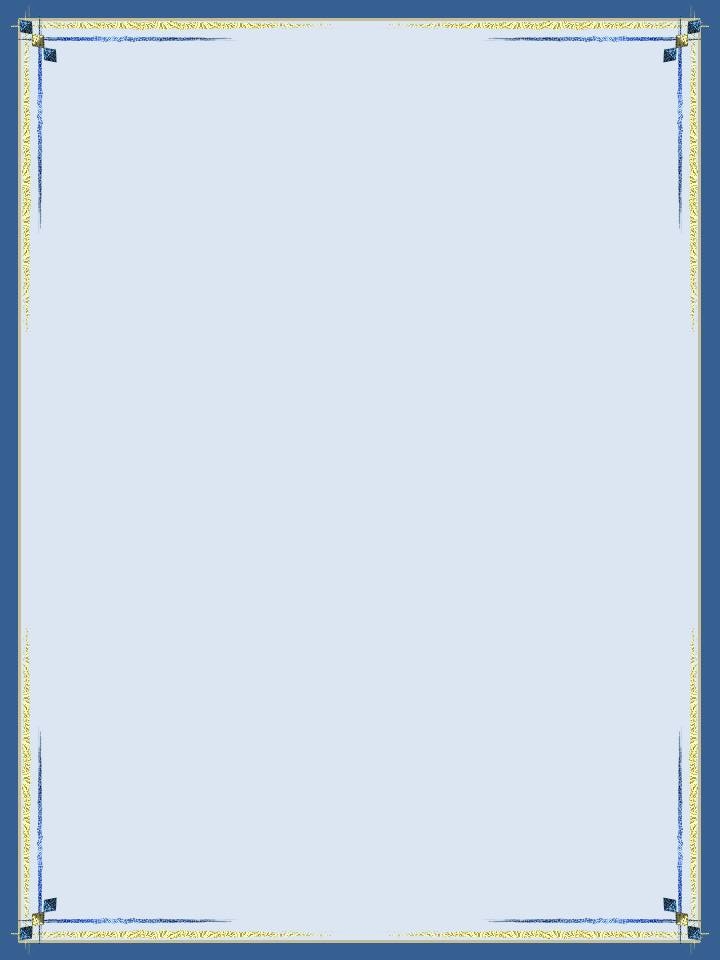 Проверката може да се извърши веднага, достатъчно е да иматеКомпютър, лаптоп или друго смарт устройствоДостъп до интернетПроверете дали Вашият автомобил е застрахован към момента на следния адрес: http://eisoukr.guaranteefund.org/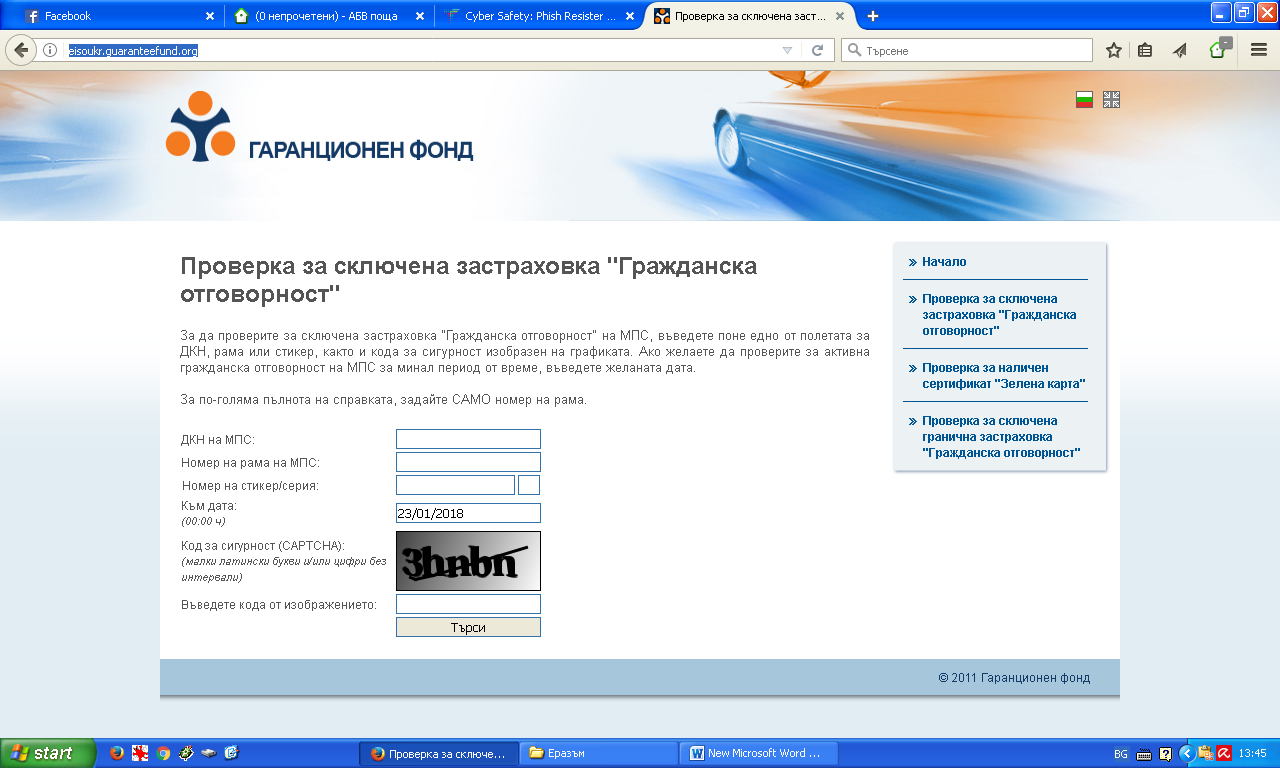 В посочения формуляр е достатъчно да посочите регистрационен номер (ДКН –държавен контролен номер) и код от изображението.